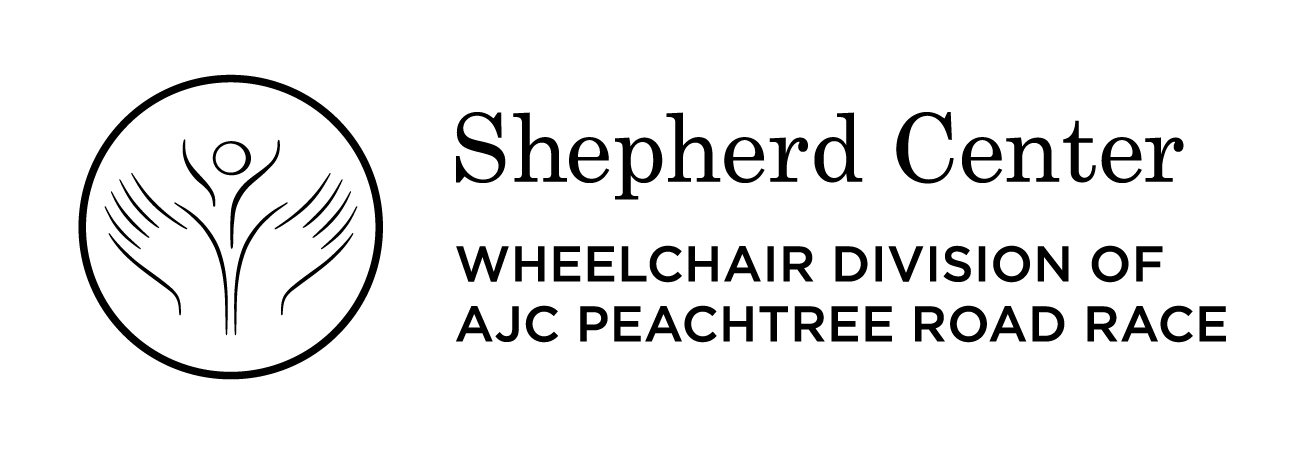 Shepherd Center • 2020 Peachtree Road, NW • Atlanta, Georgia 30309 • shepherd.orgShepherd Center’s Wheelchair Division of the Peachtree Road Race is considered one of the largest and fastest wheelchair 10Ks in the country.Sixty-two (62) wheelchair racers are scheduled to compete this year – 54 men and 8 women.The 2016 race is the 35th annual race. Start time is 6:43 a.m. The Wheelchair Division follows the course set for the foot racers – 6.2 miles down Peachtree Road, starting at Lenox Road and ending on 10th Street at Piedmont Park.  Shepherd Center’s therapeutic recreation staff coordinates all wheelchair race logistics – reviewing applications, orchestrating the start and finish, monitoring the times and overseeing the needs of the athletes.Shepherd Center and its Junior Committee fund and organize the race in cooperation with the Atlanta Track Club. Funding provides pre-and post-race brunches, defrayed travel and lodging expenses for racers and a $43,000 purse for winners.This year, the Wheelchair Division draws racers from six countries, including Canada, Columbia,  Costa Rica, Mexico, Spain and the United States.Racers use specially designed racing wheelchairs with a lower center of gravity and tires similar to bicycle wheels with a steering handle in front.On average, it takes racers about 2,500 pushes to complete the 6.2 miles of the Peachtree.   Oldest racer:  Rafael Ibarra, 60, of Atlanta, Ga.  He has competed in 30 Peachtree races.Most-winning racer:  Clayton Gerein of Canada holds the record for the most first place finishes. He won the Open Quad Division 12 times from 1991 to 2002.Record-setting racer:  Saul Mendoza of Mexico set the course record of 18:38 in 2004.  Fastest female racer:  Edith Hunkler of Switzerland, with a time of 22:09 in 2009.For more information, contact Kerry Ludlam at 404-358-5601 or Jane Sanders at 770-722-7588.Race Highlights:Open Men’s Division – 23 racersJoshua Cassidy of Canada is the top seed and returning 2010 & 2013 Peachtree Champion. This division has a combined 7 Open Men champions since 2002 and 3 time Master Division champion.Top competition:Aaron Pike of Champaign, IL; 2014 Peachtree Runner-UpJames Senbata of Savoy, IL; 1st Place LA Marathon 2016 and 3rd Place Peachtree 2015Josh George of Champaign, IL; 2015 Peachtree Runner-UpOpen Women’s Division – 11 racersTop seed is Tatyana McFadden of Clarksville, Md.; 2010, 2011, 2012, 2014,2015 Peachtree ChampionTop competition:Amanda McGrory of Savory, IL.; 2007 ChampionSusannah Scaroni of Champaign, IL.Open Quad Division (some upper-body paralysis) – 9 racersTop seed is Santiago Sanz of Spain; 10-time Champion 2005-2012, 2014, 2015Top competition:Ray Martin of Champaign, IL.; 2013 Peachtree ChampionT-1 Quad Division (more paralysis with limited hand function) – 3 racersTop seed is Scott Stokes of Atlanta, GA; Peachtree Champion 2008-2013, 2015Masters Division (40 to 50) – 6 racersTop seed is Krige Schabort of Cedartown, GA.; Men’s Open Champion 2002, 2003, 2006, 2011, 2014Top competition:Scot Hollonbeck of Atlanta; 2014 & 2015 Runner-UpJuniors (under 21) – 3 racersTop seed is Daniel Romanchuk of Urbana,IL.  Grand Masters (over 50) – 4 racersTop seed is Ramiro Bermudez, ColumbiaPush Assist – 5 racersTop seed is Justin Knight of Atlanta, Ga. 